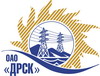 Открытое Акционерное Общество«Дальневосточная распределительная сетевая  компания»ПРОТОКОЛ ПЕРЕТОРЖКИСпособ и предмет закупки: открытый запрос предложений: «СИЗ заземления» для нужд филиалов ОАО «ДРСК» «Амурские ЭС», «Хабаровские ЭС», «Приморские ЭС», «ЭС ЕАО», «Южно-Якутские ЭС».	Закупка проводится согласно ГКПЗ 2015г. раздела  4.2  № 923  на основании указания ОАО «ДРСК» от  06.02.2015 г. № 19Планируемая стоимость закупки в соответствии с ГКПЗ:  3 425 141,00 руб. без учета НДСПРИСУТСТВОВАЛИ: 2 члена постоянно действующей Закупочной комиссии 2-го уровня.         Информация о результатах вскрытия конвертов:Процедура переторжки была проведена в электронном сейфе ЭТП b2b-energo.Дата и время начала процедуры вскрытия конвертов с предложениями на участие в закупке: 15:00 часов благовещенского времени 04.03.2015 г.РЕШИЛИ:Утвердить протокол переторжки№ 264/МЭ-Пг. Благовещенск04.03.2015 г.№п/пНаименование Участника закупки и его адресЦена заявки до переторжки, руб. без НДСЦена заявки после переторжки, руб. без НДСООО ТД "ЭТО" (115230, г. Москва, Шоссе Каширское, д. 5, корп. 1)2 919 692,52 2 704 959,362.ООО "МЭЛТ" (420012, Россия, Республика Татарстан, г. Казань, ул. Бутлерова, 23)3 250 000,00 2 900 000,003.ООО "ДВЭС" (680018, Хабаровский край, г. Хабаровск, ул. Руднева, д. 71 А)3 300 000,00 2 850 000,004.ООО "Компания Диэлектрик" (143600, Россия, Московская обл., Волоколамский р-н, г. Волоколамск, ул. Пролетарская, д. 2 В)3 357 954,18 не поступило5.ООО ПП "Промтехресурсы" (446450, Самарская область, г.Похвистнево, ул.Промышленная, д.4)3 562 901,00 3 349 127,00Ответственный секретарь (Член ЗК)Технический секретарь________________________          ________________________О.А. Моторина Г.М. Терёшкина